Opgørelse af undervisningstimerUdgifter til lærerløn inkl. ferie-, sygedagpenge, ATP m.v. og lederhonorar Afregning af tilskud Skemaet indsendes senest 1. marts til Kultur- og Fritid: mail kulturogfritid@kerteminde.dk ´Afregning af tilskud til den folkeoplysende voksenundervisning
Sendes til:
Kerteminde Kommune
Kultur- og Fritid
Mail: kulturogfritid@kerteminde.dk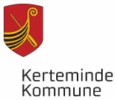 Timer vedr. undervisning og studiekredse Timer      Timer vedr. undervisning af handicappede Timer Timer vedr. instrumentalundervisning Timer  Foredrag                          Antal foredragFaktor            Timer Antal undervisningstimer i alt  Timer      Lærerløn inkl. ferie-, sygedagpenge,  ATP mv. Lærerløn inkl. ferie-, sygedagpenge,  ATP mv. Tilskudsberettiget lederhonorar Undervisning og studiekredse  Kr.  x 13% =  Kr.  Undervisning af handicappede Kr.  x 13% = Kr.  Instrumentalundervisning Kr. x 13% = Kr. Foredrag Kr.  x 13% = Kr.  Tilskudsberettigede lønudgifter i alt  Kr. +  Kr. Lærerløn og tilskudsberettiget lederløn Tilskudsbrøk Maksimalt løntilskud Undervisning og studiekredse  Kr.  x 1/3 Kr.  Undervisning af handicappede Kr.  x 8/9 Kr.  Instrumentalundervisning Kr. x 5/7 Kr. Foredrag Kr.  x 1/3 Kr.  I alt  Kr. I alt Kr. Afregningsperiodens kommunale tilskud ekskl. 10%-puljen Afregningsperiodens kommunale tilskud ekskl. 10%-puljen Afregningsperiodens kommunale tilskud ekskl. 10%-puljen Kr. Difference (hvis tilskud større end forbrug skal der ske tilbagebetaling) Difference (hvis tilskud større end forbrug skal der ske tilbagebetaling) Difference (hvis tilskud større end forbrug skal der ske tilbagebetaling) Kr.  Samlet antal deltagere: Personer Samlet deltagerbetaling: Kr. Forbrug af 10%-puljen (husk at vedlægge regnskab): Forbrug af 10%-puljen (husk at vedlægge regnskab): Forbrug af 10%-puljen (husk at vedlægge regnskab): Kr.  Ønskes restbeløb fra 10%-puljen overført til næste år? (max. 3.000 kr.)  Ønskes restbeløb fra 10%-puljen overført til næste år? (max. 3.000 kr.)  Ønskes restbeløb fra 10%-puljen overført til næste år? (max. 3.000 kr.)  Ja Sæt kryds Nej Sæt kryds Angiv beløb fra 10%-puljen der ønskes overført til næste år: Angiv beløb fra 10%-puljen der ønskes overført til næste år: Angiv beløb fra 10%-puljen der ønskes overført til næste år: Kr. Underskrift – samtlige bestyrelsesmedlemmer Dato og underskrifter  Revisorpåtegning Dato Underskrift revisor 